Приложение 7в1125 София, бул. „Д-р Г.М.Димитров” 52А, Тел: (02) 817 38 24;           E-mail: 	 nacid@nacid.bg; http://www.nacid.bgИНФОРМАЦИОННА КАРТАЗА ЗАЕТА АКАДЕМИЧНА ДЛЪЖНОСТЛИЧНИ ДАННИ ЗА ЛИЦЕТО, ИЗБРАНО НА АКАДЕМИЧНА ДЛЪЖНОСТЗАЕТА АКАДЕМИЧНА ДЛЪЖНОСТ(маркирайте вярното с Х)⬜	Главен асистент⬜	Доцент⬜	ПрофесорНомер и дата на акта за назначаването: N …………………………… /… ……………………………                                     (дд.мм.гггг )ОРГАНИЗАЦИЯ, В КОЯТО Е ИЗБРАН КАНДИДАТЪТВисше училище ………………………………………………………………………….– факултет …………………………………………………………………………..– първично звено …………………………………………………………………..Научна организация …………………………………………………………………….– научен институт …………………………………………………………………..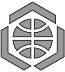 НАЦИДНАЦИОНАЛЕН ЦЕНТЪР ЗА ИНФОРМАЦИЯ И ДОКУМЕНТАЦИЯИме, презиме, фамилия(без съкращения и титли)Дата на раждане(дд.мм.гггг)ЕГН / ЛНЧ или документ за самоличност (за чужди граждани)Шифър на професионално направление